ПРОЕКТ                                                                          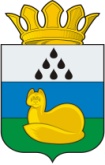          ДУМА УКИНСКОГО СЕЛЬСКОГО ПОСЕЛЕНИЯ       Р Е Ш Е Н И Е ________ 2020 г.                                  д. Уки                                                 №   	                                    О внесении изменений в решениеДумы  Укинского сельского поселенияот 06 декабря  2019 г. № 98 «О бюджете Укинского сельского поселения на 2020 год и на плановый период 2021 и 2022 годов»В соответствии с Бюджетным кодексом Российской Федерации, решением Думы Укинского сельского поселения от 29.11.2013 г. № 72 «Об утверждении Положения о бюджетном процессе в Укинском сельском поселении» (в редакции от 23 мая 2014 г. № 84; от 29 июля 2015 г. № 114; от 09 декабря 2015 г. № 14; от_08 декабря 2016 г. № 39; от 26 апреля 2018 г. № 73; от 30 декабря 2019 г. № 99) Дума Укинского  сельского поселения  РЕШИЛА:1. Внести в решение Думы Укинского сельского поселения от  06 декабря 2019 г. № 98 «О бюджете Укинского сельского поселения на 2020 год и на плановый период 2021 и 2022 годов» следующие изменения:1.1. В пункте 1:1.1.1. Подпункт 1.1. изложить в редакции:1.1. Утвердить основные характеристики бюджета Укинского сельского поселения (далее по тексту также - сельское поселение) на 2020 год:1) общий объем доходов бюджета сельского поселения в сумме 5335,5 тыс. рублей; 2) общий объем расходов бюджета сельского поселения в сумме 5944,5 тыс. рублей;3) верхний предел муниципального внутреннего долга Укинского сельского поселения на 1 января 2021 года в сумме 0,0 тыс. рублей, в том числе верхний предел долга по муниципальным гарантиям  в сумме 0,0 тыс. рублей;4) дефицит бюджета сельского поселения в сумме 609,0 тыс. рублей.».1.2. В приложении 3:1.2.1. после строки:дополнить строкой:1.3. В приложении 5:1.3.1. строки:изложить в редакции:1.3.2. после строки:дополнить строкой:	1.4. Абзац 6 подпункта 10.1. Пункта 10 изложить в редакции:«6)  изменение бюджетных ассигнований в случае получения уведомления о предоставлении субсидий, субвенций, иных межбюджетных трансфертов из бюджетов других уровней, имеющих целевое назначение, и получения безвозмездных поступлений от физических и юридических лиц сверх объемов, утвержденных решением о бюджете, а также в случае сокращения (возврата при отсутствии потребности) указанных межбюджетных трансфертов;»	1.5. Приложение 1 изложить в редакции согласно приложению 1 к настоящему решению.1.6.	Приложение 7 изложить в редакции согласно приложению 2 к настоящему решению.1.7.	Приложение 9 изложить в редакции согласно приложению 3 к настоящему решению.	1.8.	Приложение 11 изложить в редакции согласно приложению 4 к настоящему решению.2. Настоящее решение  подлежит обнародованию на информационных стендах в местах установленных администрацией Укинского сельского поселения и размещению на странице Укинского сельского поселения официального сайта Уватского муниципального района в информационно – телекоммуникационной сети «Интернет».3. Настоящее решение вступает в силу со дня его обнародования и распространяет своё действие на правоотношения, возникшие с 1 января 2020 года. 	4. Контроль за исполнением настоящего решения возложить на постоянную комиссию по бюджетным и имущественным отношениям.Глава сельского поселения							Н.А. Бахметов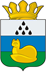 АДМИНИСТРАЦИЯ УВАТСКОГО МУНИЦИПАЛЬНОГО РАЙОНАУПРАВЛЕНИЕ ФИНАНСОВул. Иртышская 19, с.Уват, Тюменская область, 626170                                             тел. 2-80-64,  факс 2-80-28*1224ПОЯСНИТЕЛЬНАЯ ЗАПИСКАк проекту решения Думы Укинского сельского поселения«О внесении изменений в решение Думы Укинского сельского поселения  от 06 декабря 2019 г. № 98 «О бюджете Укинского сельского поселения на 2020 год и на плановый период 2021 и 2022 годов»  	Изменения в утвержденный бюджет Укинского  сельского поселения на 2020 год и на плановый период 2021 и 2022 годов  вносятся в  соответствии с Бюджетным кодексом Российской Федерации;  решением Думы Укинского сельского поселения от 29.11.2013 г.   № 72 «Об утверждении Положения о бюджетном процессе в Укинском сельском поселении» и связаны с уточнением показателей утвержденного бюджета на сумму остатков средств на начало года.Внесены изменения в доходную часть бюджета сельского поселения.Включены отдельной строкой средства, поступающие от возврата остатков субвенций (на осуществление первичного воинского учета на территориях, где отсутствуют военные комиссариаты), имеющих целевое назначение, прошлых лет из бюджетов сельских поселений в размере минус 22,72 рублей.Расходная часть бюджета Укинского сельского поселения составляет 5944,5 тыс. рублей, или на 609,0 тыс. рублей больше утвержденного бюджета.Планируется уточнение плана по  расходам на сумму остатков средств на начало года:- по подразделу 0503 «Благоустройство» в части расходов на исполнение полномочия по созданию условий для массового отдыха жителей сельского поселения и организация обустройства мест массового отдыха населения, включая обеспечение свободного доступа граждан к водным объектам общего пользования и их береговым полосам в сумме 609,0 тыс. рублей.Начальник управления								С.Н. Шестера2 02 40000 00 0000 150Иные межбюджетные трансферты4 492,02 19 00000 00 0000 000Возврат остатков субсидий, субвенций и иных межбюджетных трансфертов, имеющих целевое назначение, прошлых лет0,01151 16 10123 01 0000 140Доходы от денежных взысканий (штрафов), поступающие в счет погашения задолженности, образовавшейся до 1 января 2020 года, подлежащие зачислению в бюджет муниципального образования по нормативам, действующим до 1 января 2020 года2871 14 14040 10 0000 410Денежные средства, полученные от реализации принудительно изъятого имущества, подлежащие зачислению в бюджет сельского поселения (в части реализации основных средств по указанному имуществу)2871 14 14040 10 0000 440Денежные средства, полученные от реализации принудительно изъятого имущества, подлежащие зачислению в бюджет сельского поселения (в части реализации материальных запасов по указанному имуществу)1151 16 10123 01 0000 140Доходы от денежных взысканий (штрафов), поступающие в счет погашения задолженности, образовавшейся до 1 января 2020 года, подлежащие зачислению в бюджет муниципального образования по нормативам, действовавшим в 2019 году2871 14 14040 10 0000 410Денежные средства, полученные от реализации иного имущества, обращенного в собственность сельского поселения, подлежащие зачислению в бюджет сельского поселения (в части реализации основных средств по указанному имуществу)2871 14 14040 10 0000 440Денежные средства, полученные от реализации иного имущества, обращенного в собственность сельского поселения, подлежащие зачислению в бюджет сельского поселения (в части реализации материальных запасов по указанному имуществу)2872 02 16001 10 0000 150Дотации бюджетам сельских поселений на выравнивание бюджетной обеспеченности из бюджетов муниципальных районов2872 02 25576 10 0000 150Субсидии бюджетам сельских поселений на обеспечение комплексного развития сельских территорийПриложение 1к решению ДумыУкинского сельского поселения  от __.__.2020 № __Приложение 1к решению ДумыУкинского сельского поселения  от __.__.2020 № __Приложение 1к решению ДумыУкинского сельского поселения  от __.__.2020 № __ИСТОЧНИКИ ФИНАНСИРОВАНИЯ ДЕФИЦИТА БЮДЖЕТА УКИНСКОГО СЕЛЬСКОГО ПОСЕЛЕНИЯ НА 2020 ГОДИСТОЧНИКИ ФИНАНСИРОВАНИЯ ДЕФИЦИТА БЮДЖЕТА УКИНСКОГО СЕЛЬСКОГО ПОСЕЛЕНИЯ НА 2020 ГОДИСТОЧНИКИ ФИНАНСИРОВАНИЯ ДЕФИЦИТА БЮДЖЕТА УКИНСКОГО СЕЛЬСКОГО ПОСЕЛЕНИЯ НА 2020 ГОДНаименование источникаКод бюджетной классификацииСумма,         тыс. руб.Источники  внутреннего финансирования  дефицитов  бюджетов811 01 00 00 00 00 0000 000609,0Изменение остатков  средств на счетах по учету средств  бюджетов 811 01 05 00 00 00 0000 000609,0Увеличение остатков средств бюджетов811 01 05 00 00 00 0000 500-5 335,5Увеличение  прочих  остатков денежных  средств бюджетов сельских поселений811 01 05 02 01 10 0000 510-5 335,5Уменьшение остатков средств бюджетов811 01 05 00 00 00 0000 6005 944,5Уменьшение  прочих  остатков  денежных средств бюджетов сельских поселений811 01 05 02 01 10 0000 6105 944,5Приложение 2к решению ДумыУкинского сельского поселения  от __.__.2020 № __Распределение бюджетных ассигнований на 2020 год по разделам, подразделам классификации расходов  бюджета Укинского сельского поселения Приложение 2к решению ДумыУкинского сельского поселения  от __.__.2020 № __Распределение бюджетных ассигнований на 2020 год по разделам, подразделам классификации расходов  бюджета Укинского сельского поселения Приложение 2к решению ДумыУкинского сельского поселения  от __.__.2020 № __Распределение бюджетных ассигнований на 2020 год по разделам, подразделам классификации расходов  бюджета Укинского сельского поселения Приложение 2к решению ДумыУкинского сельского поселения  от __.__.2020 № __Распределение бюджетных ассигнований на 2020 год по разделам, подразделам классификации расходов  бюджета Укинского сельского поселения НаименованиеРзПРСумма,
тыс. руб.ОБЩЕГОСУДАРСТВЕННЫЕ ВОПРОСЫ01004 544,3Функционирование высшего должностного лица субъекта Российской Федерации и  муниципального образования01021 179,4Функционирование Правительства Российской Федерации, высших исполнительных органов государственной власти субъектов Российской Федерации, местных администраций01041 451,8Обеспечение деятельности финансовых, налоговых и таможенных органов и органов финансового (финансово-бюджетного) надзора010629,0Обеспечение проведения выборов и референдумов0107272,0Резервные фонды01115,0Другие общегосударственные вопросы01131 607,1НАЦИОНАЛЬНАЯ ОБОРОНА 0200244,0Мобилизационная и вневойсковая подготовка 0203244,0НАЦИОНАЛЬНАЯ БЕЗОПАСНОСТЬ И ПРАВООХРАНИТЕЛЬНАЯ ДЕЯТЕЛЬНОСТЬ030047,9Защита населения и территории от чрезвычайных ситуаций природного и техногенного характера, гражданская оборона030935,9Обеспечение пожарной безопасности03105,0Другие вопросы в области национальной безопасности и правоохранительной деятельности03147,0НАЦИОНАЛЬНАЯ ЭКОНОМИКА0400144,3Общеэкономические вопросы040152,3Дорожное хозяйство (дорожные фонды)040992,0ЖИЛИЩНО-КОММУНАЛЬНОЕ ХОЗЯЙСТВО0500886,0Благоустройство0503886,0ОБРАЗОВАНИЕ07001,0Молодежная политика07071,0КУЛЬТУРА, КИНЕМАТОРГАФИЯ080023,0Культура080123,0СОЦИАЛЬНАЯ ПОЛИТИКА100036,0Пенсионное обеспечение100136,0ФИЗИЧЕСКАЯ КУЛЬТУРА И СПОРТ110018,0Массовый спорт110218,0ВСЕГО РАСХОДОВ5 944,5Приложение 3к решению ДумыУкинского сельского поселения  от __.__.2020 № __Распределение бюджетных ассигнований на 2020 год  по разделам, подразделам, целевым статьям (муниципальным программам Укинского сельского поселения и непрограммным направлениям деятельности), группам  и подгруппам видов расходов классификации расходов  бюджета Укинского сельского поселенияПриложение 3к решению ДумыУкинского сельского поселения  от __.__.2020 № __Распределение бюджетных ассигнований на 2020 год  по разделам, подразделам, целевым статьям (муниципальным программам Укинского сельского поселения и непрограммным направлениям деятельности), группам  и подгруппам видов расходов классификации расходов  бюджета Укинского сельского поселенияПриложение 3к решению ДумыУкинского сельского поселения  от __.__.2020 № __Распределение бюджетных ассигнований на 2020 год  по разделам, подразделам, целевым статьям (муниципальным программам Укинского сельского поселения и непрограммным направлениям деятельности), группам  и подгруппам видов расходов классификации расходов  бюджета Укинского сельского поселенияПриложение 3к решению ДумыУкинского сельского поселения  от __.__.2020 № __Распределение бюджетных ассигнований на 2020 год  по разделам, подразделам, целевым статьям (муниципальным программам Укинского сельского поселения и непрограммным направлениям деятельности), группам  и подгруппам видов расходов классификации расходов  бюджета Укинского сельского поселенияПриложение 3к решению ДумыУкинского сельского поселения  от __.__.2020 № __Распределение бюджетных ассигнований на 2020 год  по разделам, подразделам, целевым статьям (муниципальным программам Укинского сельского поселения и непрограммным направлениям деятельности), группам  и подгруппам видов расходов классификации расходов  бюджета Укинского сельского поселенияПриложение 3к решению ДумыУкинского сельского поселения  от __.__.2020 № __Распределение бюджетных ассигнований на 2020 год  по разделам, подразделам, целевым статьям (муниципальным программам Укинского сельского поселения и непрограммным направлениям деятельности), группам  и подгруппам видов расходов классификации расходов  бюджета Укинского сельского поселенияНаименованиеРзПрЦСРВРСумма,
тыс. руб.НаименованиеРзПрЦСРВРСумма,
тыс. руб.ОБЩЕГОСУДАРСТВЕННЫЕ ВОПРОСЫ01004 544,3Функционирование высшего должностного лица субъекта Российской Федерации и муниципального образования01021 179,4Высшее должностное лицо муниципального образования (глава  муниципального образования,возглавляющий местную администрацию)010299 0 00 701101 179,4Расходы на выплаты персоналу в целях обеспечения выполнения функций государственными (муниципальными) органами, казенными учреждениями, органами управления государственными внебюджетными фондами010299 0 00 701101001 179,4Расходы на выплату персоналу государственных (муниципальных) органов010299 0 00 701101201 179,4Функционирование Правительства Российской Федерации, высших исполнительных органов государственной власти субъектов Российской Федерации, местных администраций01041 451,8Обеспечение деятельности органов местного самоуправления010499 0 00 701001 451,8Расходы на выплаты персоналу в целях обеспечения выполнения функций государственными (муниципальными) органами, казенными учреждениями, органами управления государственными внебюджетными фондами010499 0 00 701001001 188,3Расходы на выплату персоналу государственных (муниципальных) органов010499 0 00 701001201 188,3Закупка товаров, работ и услуг для государственных (муниципальных) нужд010499 0 00 70100200263,5Иные закупки товаров, работ и услуг для обеспечения государственных (муниципальных) нужд010499 0 00 70100240263,5Обеспечение деятельности финансовых, налоговых и таможенных органов и органов финансового (финансово-бюджетного) надзора010629,0Иные межбюджетные трансферты из бюджетов поселений010699 0 00 7521029,0Межбюджетные трансферты010699 0 00 7521050029,0Иные межбюджетные трансферты 010699 0 00 7521054029,0Обеспечение проведения выборов и референдумов0107272,0Проведение выборов в представительные органы муниципального образования010799 0 00 70220272,0Иные бюджетные ассигнования010799 0 00 70220800272,0Специальные расходы010799 0 00 70220880272,0Резервные фонды01115,0Резервный фонд местной администрации011199 0 00 707005,0Иные бюджетные ассигнования011199 0 00 707008005,0Резервные средства011199 0 00 707008705,0Другие общегосударственные вопросы01131 607,1Содержание административных зданий в целях обеспечения деятельности органов местного самоуправления011399 0 00 700501 463,5Расходы на выплаты персоналу в целях обеспечения выполнения функций государственными (муниципальными) органами, казенными учреждениями, органами управления государственными внебюджетными фондами011399 0 00 70050100666,1Расходы на выплату персоналу государственных (муниципальных) органов011399 0 00 70050120666,1Закупка товаров, работ и услуг для государственных (муниципальных) нужд011399 0 00 70050200797,4Иные закупки товаров, работ и услуг для обеспечения государственных (муниципальных) нужд011399 0 00 70050240797,4Выполнение других обязательств органа местного самоуправления011399 0 00 702002,4Закупка товаров, работ и услуг для государственных (муниципальных) нужд011399 0 00 702002002,4Иные закупки товаров, работ и услуг для обеспечения государственных (муниципальных) нужд011399 0 00 702002402,4Иные межбюджетные трансферты из бюджетов поселений011399 0 00 75210141,2Межбюджетные трансферты011399 0 00 75210500141,2Иные межбюджетные трансферты 011399 0 00 75210540141,2НАЦИОНАЛЬНАЯ ОБОРОНА0200244,0Мобилизационная и вневойсковая подготовка0203244,0Осуществление первичного воинского учета на территориях, где отсутствуют военные комиссариаты020399 0 00 51180152,0Расходы на выплаты персоналу в целях обеспечения выполнения функций государственными (муниципальными) органами, казенными учреждениями, органами управления государственными внебюджетными фондами020399 0 00 5118010085,0Расходы на выплату персоналу государственных (муниципальных) органов020399 0 00 5118012085,0Закупка товаров, работ и услуг для государственных (муниципальных) нужд020399 0 00 5118020067,0Иные закупки товаров, работ и услуг для обеспечения государственных (муниципальных) нужд020399 0 00 5118024067,0Осуществление первичного воинского учета 020399 0 00 7008092,0Расходы на выплаты персоналу в целях обеспечения выполнения функций государственными (муниципальными) органами, казенными учреждениями, органами управления государственными внебюджетными фондами020399 0 00 7008010026,8Расходы на выплату персоналу государственных (муниципальных) органов020399 0 00 7008012026,8Закупка товаров, работ и услуг для государственных (муниципальных) нужд020399 0 00 7008020065,2Иные закупки товаров, работ и услуг для обеспечения государственных (муниципальных) нужд020399 0 00 7008024065,2НАЦИОНАЛЬНАЯ БЕЗОПАСНОСТЬ И ПРАВООХРАНИТЕЛЬНАЯ ДЕЯТЕЛЬНОСТЬ030047,9Защита населения и территории от чрезвычайных ситуаций природного и техногенного характера, гражданская оборона030935,9Обеспечение первичных мер пожарной безопасности в границах населенных пунктов поселения030999 0 00 7219018,0Закупка товаров, работ и услуг для государственных (муниципальных) нужд030999 0 00 7219020018,0Иные закупки товаров, работ и услуг для обеспечения государственных (муниципальных) нужд030999 0 00 7219024018,0Осуществление мероприятий в области предупреждения и ликвидации последствий чрезвычайных ситуаций030999 0 00 7220017,9Закупка товаров, работ и услуг для государственных (муниципальных) нужд030999 0 00 7220020017,9Иные закупки товаров, работ и услуг для обеспечения государственных (муниципальных) нужд030999 0 00 7220024017,9Обеспечение пожарной безопасности03105,0Иные межбюджетные трансферты из бюджетов поселений031099 0 00 752105,0Межбюджетные трансферты031099 0 00 752105005,0Иные межбюджетные трансферты 031099 0 00 752105405,0Другие вопросы в области национальной безопасности и правоохранительной деятельности03147,0Мероприятия по обеспечению деятельности добровольных формирований населения по охране общественного порядка031499 0 00 724707,0Расходы на выплаты персоналу в целях обеспечения выполнения функций государственными (муниципальными) органами, казенными учреждениями, органами управления государственными внебюджетными фондами031499 0 00 724701007,0Расходы на выплату персоналу государственных (муниципальных) органов031499 0 00 724701207,0НАЦИОНАЛЬНАЯ ЭКОНОМИКА0400144,3Общеэкономические вопросы040152,3Организация проведения оплачиваемых общественных работ040199 0 00 7031052,3Расходы на выплаты персоналу в целях обеспечения выполнения функций государственными (муниципальными) органами, казенными учреждениями, органами управления государственными внебюджетными фондами040199 0 00 7031010052,3Расходы на выплату персоналу государственных (муниципальных) органов040199 0 00 7031012052,3Дорожное хозяйство (дорожные фонды)040992,0Содержание автомобильных дорог местного значения в границах населенных пунктов поселения 040999 0 00 7715092,0Закупка товаров, работ и услуг для государственных (муниципальных) нужд040999 0 00 7715020092,0Иные закупки товаров, работ и услуг для обеспечения государственных (муниципальных) нужд040999 0 00 7715024092,0ЖИЛИЩНО-КОММУНАЛЬНОЕ ХОЗЯЙСТВО0500886,0Благоустройство0503886,0Уличное освещение050399 0 00 7601080,0Закупка товаров, работ и услуг для государственных (муниципальных) нужд050399 0 00 7601020080,0Иные закупки товаров, работ и услуг для обеспечения государственных (муниципальных) нужд050399 0 00 7601024080,0Озеленение050399 0 00 760303,0Закупка товаров, работ и услуг для государственных (муниципальных) нужд050399 0 00 760302003,0Иные закупки товаров, работ и услуг для обеспечения государственных (муниципальных) нужд050399 0 00 760302403,0Организация и содержание мест захоронения050399 0 00 7604029,2Закупка товаров, работ и услуг для государственных (муниципальных) нужд050399 0 00 7604020029,2Иные закупки товаров, работ и услуг для обеспечения государственных (муниципальных) нужд050399 0 00 7604024029,2Прочие мероприятия по благоустройству050399 0 00 76050773,8Закупка товаров, работ и услуг для государственных (муниципальных) нужд050399 0 00 76050200773,8Иные закупки товаров, работ и услуг для обеспечения государственных (муниципальных) нужд050399 0 00 76050240773,8ОБРАЗОВАНИЕ07001,0Молодежная политика07071,0Иные межбюджетные трансферты из бюджетов поселений070799 0 00 752101,0Межбюджетные трансферты070799 0 00 752105001,0Иные межбюджетные трансферты 070799 0 00 752105401,0КУЛЬТУРА, КИНЕМАТОРГАФИЯ080023,0Культура080123,0Иные межбюджетные трансферты из бюджетов поселений080199 0 00 7521023,0Межбюджетные трансферты080199 0 00 7521050023,0Иные межбюджетные трансферты 080199 0 00 7521054023,0СОЦИАЛЬНАЯ ПОЛИТИКА100036,0Пенсионное обеспечение100136,0Доплаты к пенсиям муниципальных служащих100199 0 00 7491036,0Социальное обеспечение и иные выплаты населению100199 0 00 7491030036,0Социальные выплаты гражданам, кроме публичных нормативных социальных выплат100199 0 00 7491032036,0ФИЗИЧЕСКАЯ КУЛЬТУРА И СПОРТ110018,0Массовый спорт110218,0Иные межбюджетные трансферты из бюджетов поселений110299 0 00 7521018,0Межбюджетные трансферты110299 0 00 7521050018,0Иные межбюджетные трансферты 110299 0 00 7521054018,0ВСЕГО РАСХОДОВ5 944,5Приложение 4к решению ДумыУкинского сельского поселения  от __.__.2020 № __Ведомственная структура расходов на 2020 год по главным распорядителям бюджетных средств,  разделам, подразделам, целевым статьям (муниципальным программам Укинского сельского поселения и непрограммным направлениям деятельности),  группам и подгруппам видов расходов классификации расходов бюджета Укинского сельского поселенияПриложение 4к решению ДумыУкинского сельского поселения  от __.__.2020 № __Ведомственная структура расходов на 2020 год по главным распорядителям бюджетных средств,  разделам, подразделам, целевым статьям (муниципальным программам Укинского сельского поселения и непрограммным направлениям деятельности),  группам и подгруппам видов расходов классификации расходов бюджета Укинского сельского поселенияПриложение 4к решению ДумыУкинского сельского поселения  от __.__.2020 № __Ведомственная структура расходов на 2020 год по главным распорядителям бюджетных средств,  разделам, подразделам, целевым статьям (муниципальным программам Укинского сельского поселения и непрограммным направлениям деятельности),  группам и подгруппам видов расходов классификации расходов бюджета Укинского сельского поселенияПриложение 4к решению ДумыУкинского сельского поселения  от __.__.2020 № __Ведомственная структура расходов на 2020 год по главным распорядителям бюджетных средств,  разделам, подразделам, целевым статьям (муниципальным программам Укинского сельского поселения и непрограммным направлениям деятельности),  группам и подгруппам видов расходов классификации расходов бюджета Укинского сельского поселенияПриложение 4к решению ДумыУкинского сельского поселения  от __.__.2020 № __Ведомственная структура расходов на 2020 год по главным распорядителям бюджетных средств,  разделам, подразделам, целевым статьям (муниципальным программам Укинского сельского поселения и непрограммным направлениям деятельности),  группам и подгруппам видов расходов классификации расходов бюджета Укинского сельского поселенияПриложение 4к решению ДумыУкинского сельского поселения  от __.__.2020 № __Ведомственная структура расходов на 2020 год по главным распорядителям бюджетных средств,  разделам, подразделам, целевым статьям (муниципальным программам Укинского сельского поселения и непрограммным направлениям деятельности),  группам и подгруппам видов расходов классификации расходов бюджета Укинского сельского поселенияПриложение 4к решению ДумыУкинского сельского поселения  от __.__.2020 № __Ведомственная структура расходов на 2020 год по главным распорядителям бюджетных средств,  разделам, подразделам, целевым статьям (муниципальным программам Укинского сельского поселения и непрограммным направлениям деятельности),  группам и подгруппам видов расходов классификации расходов бюджета Укинского сельского поселенияНаименованиеГлавный распо-рядительРзПрЦСРВРСумма,
тыс. руб.НаименованиеГлавный распо-рядительРзПрЦСРВРСумма,
тыс. руб.Администрация Укинского сельского поселения Уватского муниципального района Тюменской области8115 944,5ОБЩЕГОСУДАРСТВЕННЫЕ ВОПРОСЫ81101004 544,3Функционирование высшего должностного лица субъекта Российской Федерации и муниципального образования81101021 179,4Высшее должностное лицо муниципального образования (глава  муниципального образования,возглавляющий местную администрацию)811010299 0 00 701101 179,4Расходы на выплаты персоналу в целях обеспечения выполнения функций государственными (муниципальными) органами, казенными учреждениями, органами управления государственными внебюджетными фондами811010299 0 00 701101001 179,4Расходы на выплату персоналу государственных (муниципальных) органов811010299 0 00 701101201 179,4Функционирование Правительства Российской Федерации, высших исполнительных органов государственной власти субъектов Российской Федерации, местных администраций81101041 451,8Обеспечение деятельности органов местного самоуправления811010499 0 00 701001 451,8Расходы на выплаты персоналу в целях обеспечения выполнения функций государственными (муниципальными) органами, казенными учреждениями, органами управления государственными внебюджетными фондами811010499 0 00 701001001 188,3Расходы на выплату персоналу государственных (муниципальных) органов811010499 0 00 701001201 188,3Закупка товаров, работ и услуг для государственных (муниципальных) нужд811010499 0 00 70100200263,5Иные закупки товаров, работ и услуг для обеспечения государственных (муниципальных) нужд811010499 0 00 70100240263,5Обеспечение деятельности финансовых, налоговых и таможенных органов и органов финансового (финансово-бюджетного) надзора811010629,0Иные межбюджетные трансферты из бюджетов поселений811010699 0 00 7521029,0Межбюджетные трансферты811010699 0 00 7521050029,0Иные межбюджетные трансферты 811010699 0 00 7521054029,0Обеспечение проведения выборов и референдумов8110107272,0Проведение выборов в представительные органы муниципального образования811010799 0 00 70220272,0Иные бюджетные ассигнования811010799 0 00 70220800272,0Специальные расходы811010799 0 00 70220880272,0Резервные фонды81101115,0Резервный фонд местной администрации811011199 0 00 707005,0Иные бюджетные ассигнования811011199 0 00 707008005,0Резервные средства811011199 0 00 707008705,0Другие общегосударственные вопросы81101131 607,1Содержание административных зданий в целях обеспечения деятельности органов местного самоуправления811011399 0 00 700501 463,5Расходы на выплаты персоналу в целях обеспечения выполнения функций государственными (муниципальными) органами, казенными учреждениями, органами управления государственными внебюджетными фондами811011399 0 00 70050100666,1Расходы на выплату персоналу государственных (муниципальных) органов811011399 0 00 70050120666,1Закупка товаров, работ и услуг для государственных (муниципальных) нужд811011399 0 00 70050200797,4Иные закупки товаров, работ и услуг для обеспечения государственных (муниципальных) нужд811011399 0 00 70050240797,4Выполнение других обязательств органа местного самоуправления811011399 0 00 702002,4Закупка товаров, работ и услуг для государственных (муниципальных) нужд811011399 0 00 702002002,4Иные закупки товаров, работ и услуг для обеспечения государственных (муниципальных) нужд811011399 0 00 702002402,4Иные межбюджетные трансферты из бюджетов поселений811011399 0 00 75210141,2Межбюджетные трансферты811011399 0 00 75210500141,2Иные межбюджетные трансферты 811011399 0 00 75210540141,2НАЦИОНАЛЬНАЯ ОБОРОНА8110200244,0Мобилизационная и вневойсковая подготовка8110203244,0Осуществление первичного воинского учета на территориях, где отсутствуют военные комиссариаты811020399 0 00 51180152,0Расходы на выплаты персоналу в целях обеспечения выполнения функций государственными (муниципальными) органами, казенными учреждениями, органами управления государственными внебюджетными фондами811020399 0 00 5118010085,0Расходы на выплату персоналу государственных (муниципальных) органов811020399 0 00 5118012085,0Закупка товаров, работ и услуг для государственных (муниципальных) нужд811020399 0 00 5118020067,0Иные закупки товаров, работ и услуг для обеспечения государственных (муниципальных) нужд811020399 0 00 5118024067,0Осуществление первичного воинского учета 811020399 0 00 7008092,0Расходы на выплаты персоналу в целях обеспечения выполнения функций государственными (муниципальными) органами, казенными учреждениями, органами управления государственными внебюджетными фондами811020399 0 00 7008010026,8Расходы на выплату персоналу государственных (муниципальных) органов811020399 0 00 7008012026,8Закупка товаров, работ и услуг для государственных (муниципальных) нужд811020399 0 00 7008020065,2Иные закупки товаров, работ и услуг для обеспечения государственных (муниципальных) нужд811020399 0 00 7008024065,2НАЦИОНАЛЬНАЯ БЕЗОПАСНОСТЬ И ПРАВООХРАНИТЕЛЬНАЯ ДЕЯТЕЛЬНОСТЬ811030047,9Защита населения и территории от чрезвычайных ситуаций природного и техногенного характера, гражданская оборона811030935,9Обеспечение первичных мер пожарной безопасности в границах населенных пунктов поселения811030999 0 00 7219018,0Закупка товаров, работ и услуг для государственных (муниципальных) нужд811030999 0 00 7219020018,0Иные закупки товаров, работ и услуг для обеспечения государственных (муниципальных) нужд811030999 0 00 7219024018,0Осуществление мероприятий в области предупреждения и ликвидации последствий чрезвычайных ситуаций811030999 0 00 7220017,9Закупка товаров, работ и услуг для государственных (муниципальных) нужд811030999 0 00 7220020017,9Иные закупки товаров, работ и услуг для обеспечения государственных (муниципальных) нужд811030999 0 00 7220024017,9Обеспечение пожарной безопасности81103105,0Иные межбюджетные трансферты из бюджетов поселений811031099 0 00 752105,0Межбюджетные трансферты811031099 0 00 752105005,0Иные межбюджетные трансферты 811031099 0 00 752105405,0Другие вопросы в области национальной безопасности и правоохранительной деятельности81103147,0Мероприятия по обеспечению деятельности добровольных формирований населения по охране общественного порядка811031499 0 00 724707,0Расходы на выплаты персоналу в целях обеспечения выполнения функций государственными (муниципальными) органами, казенными учреждениями, органами управления государственными внебюджетными фондами811031499 0 00 724701007,0Расходы на выплату персоналу государственных (муниципальных) органов811031499 0 00 724701207,0НАЦИОНАЛЬНАЯ ЭКОНОМИКА8110400144,3Общеэкономические вопросы811040152,3Организация проведения оплачиваемых общественных работ811040199 0 00 7031052,3Расходы на выплаты персоналу в целях обеспечения выполнения функций государственными (муниципальными) органами, казенными учреждениями, органами управления государственными внебюджетными фондами811040199 0 00 7031010052,3Расходы на выплату персоналу государственных (муниципальных) органов811040199 0 00 7031012052,3Дорожное хозяйство (дорожные фонды)811040992,0Содержание автомобильных дорог местного значения в границах населенных пунктов поселения 811040999 0 00 7715092,0Закупка товаров, работ и услуг для государственных (муниципальных) нужд811040999 0 00 7715020092,0Иные закупки товаров, работ и услуг для обеспечения государственных (муниципальных) нужд811040999 0 00 7715024092,0ЖИЛИЩНО-КОММУНАЛЬНОЕ ХОЗЯЙСТВО8110500886,0Благоустройство8110503886,0Уличное освещение811050399 0 00 7601080,0Закупка товаров, работ и услуг для государственных (муниципальных) нужд811050399 0 00 7601020080,0Иные закупки товаров, работ и услуг для обеспечения государственных (муниципальных) нужд811050399 0 00 7601024080,0Озеленение811050399 0 00 760303,0Закупка товаров, работ и услуг для государственных (муниципальных) нужд811050399 0 00 760302003,0Иные закупки товаров, работ и услуг для обеспечения государственных (муниципальных) нужд811050399 0 00 760302403,0Организация и содержание мест захоронения811050399 0 00 7604029,2Закупка товаров, работ и услуг для государственных (муниципальных) нужд811050399 0 00 7604020029,2Иные закупки товаров, работ и услуг для обеспечения государственных (муниципальных) нужд811050399 0 00 7604024029,2Прочие мероприятия по благоустройству811050399 0 00 76050773,8Закупка товаров, работ и услуг для государственных (муниципальных) нужд811050399 0 00 76050200773,8Иные закупки товаров, работ и услуг для обеспечения государственных (муниципальных) нужд811050399 0 00 76050240773,8ОБРАЗОВАНИЕ81107001,0Молодежная политика81107071,0Иные межбюджетные трансферты из бюджетов поселений811070799 0 00 752101,0Межбюджетные трансферты811070799 0 00 752105001,0Иные межбюджетные трансферты 811070799 0 00 752105401,0КУЛЬТУРА, КИНЕМАТОРГАФИЯ811080023,0Культура811080123,0Иные межбюджетные трансферты из бюджетов поселений811080199 0 00 7521023,0Межбюджетные трансферты811080199 0 00 7521050023,0Иные межбюджетные трансферты 811080199 0 00 7521054023,0СОЦИАЛЬНАЯ ПОЛИТИКА811100036,0Пенсионное обеспечение811100136,0Доплаты к пенсиям муниципальных служащих811100199 0 00 7491036,0Социальное обеспечение и иные выплаты населению811100199 0 00 7491030036,0Социальные выплаты гражданам, кроме публичных нормативных социальных выплат811100199 0 00 7491032036,0ФИЗИЧЕСКАЯ КУЛЬТУРА И СПОРТ811110018,0Массовый спорт811110218,0Иные межбюджетные трансферты из бюджетов поселений811110299 0 00 7521018,0Межбюджетные трансферты811110299 0 00 7521050018,0Иные межбюджетные трансферты 811110299 0 00 7521054018,0ВСЕГО РАСХОДОВ5 944,5